ESTABELECIMENTO DE ENSINO ESCOLA BÁSICA ANTÓNIO GEDEÃO	 ESCOLA BÁSICA ZONA VERDE	 ESCOLA BÁSICA BONITO	Ano que vai frequentar      	 Turma      IDENTIFICAÇÃO DO(A) ALUNO(A) (preencher com letra maiúscula)Nome completo      Data de nascimento                    NIF      Cartão Cidadão/ Cédula/ Visto SEF       	Válido até      IDENTIFICAÇÃO DO(A) 	ENCARREGADO(A) DE EDUCAÇÃO (preencher com letra maiúscula)Nome completo      	NIF      Endereço      Código Postal:      -     Localidade      Cartão Cidadão/ Cédula/ Visto SEF      	Válido até      Telemóvel (envio de SMS de aviso de pagamento)      Email      SERVIÇO DE REFEIÇÕES  SIM*     NÃO     RESERVADO AOS SERVIÇOS DE ATENDIMENTO--------------------------------------------------------------------------------------------------------------------------------------------------CONFIRMAÇÃO DE RECEÇÃO DE INSCRIÇÃOConfirmo a receção da inscrição no serviço de refeições do(a) aluno(a) e a entrega da documentação:Nome aluno(a) 		Data _____/ ______/ _____       O(a) Funcionário(a) ___________________________TERMO DE RESPONSABILIDADE, CONSENTIMENTOS E DECLARAÇÕESRMO DE RESPONSABILIDADE, CONSENTIMENTOS E DECLARAÇÕES  Declaro não entregar a declaração de rendimentos/declaração de abono de família, pagando o escalão máximo.  Declaro que tive conhecimento do Regulamento de Ação Social Escolar e comprometo-me a cumpri-lo.  https://www.cm-entroncamento.pt/images/CME/Regulamentos/2016/AcaoSocial_ESCOLAR/RegulamentoASSE.pdfSIM 	NÃO  Autorizo que o Município do Entroncamento envie mensagens de alertas para pagamento dos serviços prestados para o contacto telefónico disponibilizados na presente inscrição. SIM 	NÃO 	Autorizo que o Município do Entroncamento utilize os meus dados para futuras divulgações dos serviços de educação. SIM 	NÃO  Autorizo que o Município do Entroncamento comunique a minha informação e do meu educando ao respetivo agrupamento de escolas para efeitos tidos como necessários à operacionalização dos diversos serviços prestados neste âmbito ou no âmbito de atividade direta desenvolvida por aquela entidade (ex: escalão de ação social para as visitas de estudo).  Declaro que fui informado que me é garantido, enquanto titular dos dados pessoais tratados, o direito de acesso, retificação e eliminação dos meus dados pessoais no âmbito da presente inscrição, no âmbito do dever de informação conforme o Regulamento (UE) 2016/679, de 27 de abril, relativo à Proteção de Dados Pessoais.  Declaro que assumo inteira responsabilidade nos termos da lei, pela exatidão de todas as declarações constantes deste Boletim. Falsas declarações implicam, para além do procedimento legal, a imediata suspensão da frequência do aluno e o pagamento dos valores reais devidos (se aplicável). Data      		O(A) Encarregado(a) de Educação________________________________ESPAÇO RESERVADO AO SERVIÇO DE EDUCAÇÃO DO MUNICÍPIO--------------------------------------------------------------------------------------------------------------------------------------------------[ARTº 14º] Crianças com restrições alimentares e intolerâncias devem apresentar comprovativo médico.[ARTº 16º] O atraso na liquidação por mais de 60 dias implica a suspensão do serviço de refeições, até à sua regularização.[ARTº 17º] O serviço de refeições é pré-pago. Pode ser realizado por MB, na opção “Pagamento de Serviços”, com as credenciais entregues, oportunamente, pela Unidade de Educação ou, ao balcão do serviço (edifício da Câmara).Qualquer alteração ao serviço de refeições terá de ser comunicado ao serviço de Educação, por escrito, ao balcão ou via educacao@cm-entroncamento.pt (Recomenda-se a leitura integral do Regulamento de Ação Social Escolar https://www.cm-entroncamento.pt/images/CME/Regulamentos/2016/AcaoSocial_ESCOLAR/RegulamentoASSE.pdf).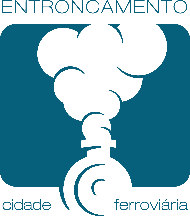 Unidade de EducaçãoSISTEMA DE APOIO E GESTÃO ESCOLARA preencher pelo Serviço de Educação do Município:Escalão Abono:______Unidade de EducaçãoBOLETIM DE INSCRIÇÃOAÇÃO SOCIAL ESCOLAR1º CICLO ENSINO BÁSICOA preencher pelo Serviço de Educação do Município:Escalão Abono:______OBSERVAÇÕES * Indique se possui alguma alergia ou intolerância alimentar (anexar declaração médica)Elementos entregues (obrigatórios)Declaração do Escalão do Abono de Família:  SIM   NÃO   Declaração médica de alergia/intolerância alimentar:  SIM   NÃO    Outros   _____________________________________________________________________Aluno(a) com NEE:  SIM   NÃO    Data _____/ ______/ _____       O(a) Funcionário(a) ___________________________ALTERAÇÕES AO SERVIÇO EM PERÍODO LETIVO